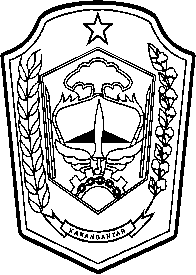 PENANGANAN OBAT KADALUARSA / RUSAKPENANGANAN OBAT KADALUARSA / RUSAK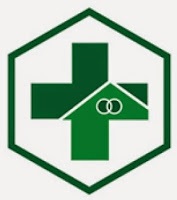 SOPNo.Dokumen : 445.4/03/C.VIII/SK/023/I/2019SOPNo.Revisi          : 01SOPTanggal Terbit  : 7 Januari 2019SOPHalaman            :1/1UPT PUSKESMAS JATEN IKepala UPT Puskesmas Jaten 1dr.Y. Iwan ChristiawanNIP.196910052002121006PengertianTanggal kadaluarsa adalah batas tanggal setelah tanggal tersebut mutu suatu sediaan obat tidak di jamin lagi oleh produsennya.TujuanMengatur tata cara penanganan obat kadaluarsa /rusak di Puskesmas Jaten IKebijakanSK Kepala Puskesmas NO: 445.4/03/C.VIII/SK/023/I/2019 tentang Penanganan obat kadaluarsa / rusakReferensiPermenkes No. 74 Tahun 2016 tentang Standar Pelayanan Kefarmasian di PuskesmasProsedurPetugas mengidentifikasi semua obat yang kadaluarsa / rusak di gudang, ruang kamar obat.dan jaringanPetugas mencatat nama obat satuan jumlah, tanggal kadaluarsanyaPetugas memisahkan obat kadaluarsa / rusak dari penyimpanan obat lainnyaPetugas melaporkan kepala Puskesmas dan membuat Berita Acara Pemusnahan obat kadaluarsa / rusak dengan lampiran   jenis dan jumlah obat yang kadaluarsa / rusak Petugas Farmasi mengirimkan kembali obat kadaluarsa ke Instalasi Farmasi Kabupaten dengan disertai berita acara.Diagram AlirUnit terkaitGudang Obat, Kamar obat, Pustu, PKDDokumen TerkaitLembar catatan obat kadaluarsa / rusakRekam Histori